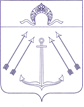 СОВЕТ  ДЕПУТАТОВ ПОСЕЛЕНИЯ  КОКОШКИНО   В ГОРОДЕ МОСКВЕ	________________________________________________________________		ПРОЕКТРЕШЕНИЕот         года        №        В соответствии с Бюджетным кодексом Российской Федерации, Федеральным законом от 06.10.2003 № 131-ФЗ «Об общих принципах организации местного самоуправления в Российской Федерации», законом города Москвы от 06.11.2002 № 56 «Об организации местного самоуправления в городе Москве», законом города Москвы от 10.09.2008 № 39 «О бюджетном устройстве и бюджетном процессе в городе Москве», Уставом поселения Кокошкино, утвержденным решением Совета депутатов городского поселения Кокошкино от 28.09.2010  № 71/2 (в редакции решений Совета депутатов городского поселения Кокошкино от 08.06.2011 № 124/2, от 03.07.2012 № 197/2, решений Совета депутатов поселения Кокошкино от 27.09.2013 № 9/3,  от 09.04.2014 № 51/3, от 26.02.2015  № 101/3, от 09.06.2016 № 196/3, от 26.01.2017 № 241/3, от 19.10.2017 № 279/3, от 14.05.2018 № 324/3), Положением о бюджетном устройстве и бюджетном процессе в  поселении Кокошкино в городе Москве, утвержденным решением Совета депутатов поселения Кокошкино от 24.10.2013  № 11/3, Совет депутатов поселения Кокошкино решил:	1. Внести в решение Совета депутатов поселения Кокошкино от 11.11.2021 № 187/4 «О бюджете поселения  Кокошкино в городе Москве на 2022 год и плановый период 2023 и 2024 годов» следующие изменения:1.1.	пункт 1 изложить в следующей редакции: «1. Утвердить основные характеристики бюджета поселения Кокошкино в городе Москве на 2022 год:1)	общий объем доходов бюджета поселения Кокошкино в городе Москве в сумме 207 866,8 тыс. рублей;2)	общий объем расходов бюджета поселения Кокошкино в городе Москве в сумме 213 964,9 тыс. рублей;3)	дефицит (профицит) бюджета поселения Кокошкино в городе Москве в сумме 6 098,1 тыс. рублей, источником покрытия дефицита в сумме 6 098,1 тыс. рублей является  остаток средств на счетах по учету средств бюджета на 01.01.2022 г.1.2.	Пункт 12 изложить в следующей редакции: «12. Утвердить объем бюджетных ассигнований Дорожного фонда поселения Кокошкино в городе Москве на 2022 год в сумме 3 324,6 тыс. рублей».Бюджетные ассигнования муниципального Дорожного фонда поселения Кокошкино в городе Москве на 2022 год сформированы в размере прогнозируемого объема доходов бюджета поселения Кокошкино в городе Москве от: 1)  акцизов на автомобильный бензин, прямогонный бензин, дизельное топливо, моторные масла для дизельных и карбюраторных (инжекторных) двигателей, производимых на территории Российской Федерации, подлежащих зачислению в бюджет поселения Кокошкино в сумме  3 114,6 тыс. рублей; 2) земельного налога с организаций, обладающих земельным участком, расположенным в границах внутригородских муниципальных образований городов федерального значения в сумме 35,5 тыс. рублей; 3) остатка средств муниципального Дорожного фонда поселения Кокошкино в городе Москве на 01.01.2022 г. в сумме 174,5 тыс. рублей».1.3. Приложения № 1,4,6,8,11 изложить в новой редакции согласно приложениям № 1,2,3,4,5 настоящего решения соответственно.	2. Опубликовать настоящее решение в бюллетене «Московский муниципальный вестник», в информационном бюллетене администрации поселения Кокошкино и разместить на официальном сайте администрации поселения Кокошкино в информационно-телекоммуникационной сети «Интернет».	3. Контроль за исполнением настоящего решения возложить на Главу поселения Сорокина Е.В.Глава поселения Кокошкино                                                        Е.В. СорокинО внесении изменений в решение   Совета депутатов поселения Кокошкино от 11.11.2021 года №187/4 «О бюджете поселения Кокошкино в   городе Москве на 2022 год и плановый  период 2023 и 2024 годов»